
Agenda GASD bijeenkomst 15 december 2016.

14.00 - 15.00 uur Armoede en schulddienstverlening. Bespreking conceptteksten.

15.00 - 16.15 uur  Ambtelijke presentatie van Gouds onderzoeksrapport over hulp bij huishouden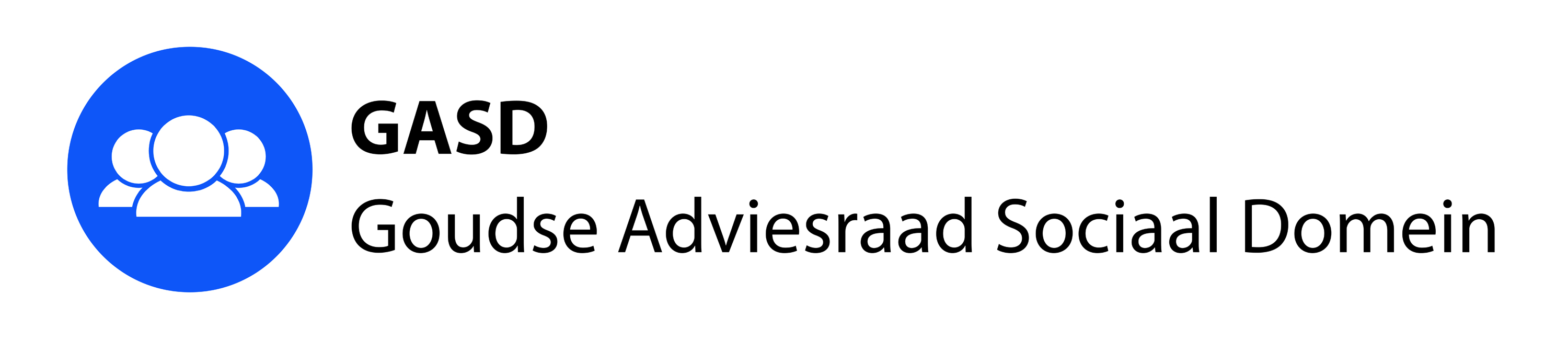 , samen met de GCR

16.15 - 16.30 uur. Evaluatie samenwerking GASD en GCR

De bijeenkomst wordt afgesloten met een kerst-drankje en –praatje!